Обустройство детской игровой площадки возле дома № 46 на ул. Светлая в д. Новоисламбуль, Кривошеинского района, Томской области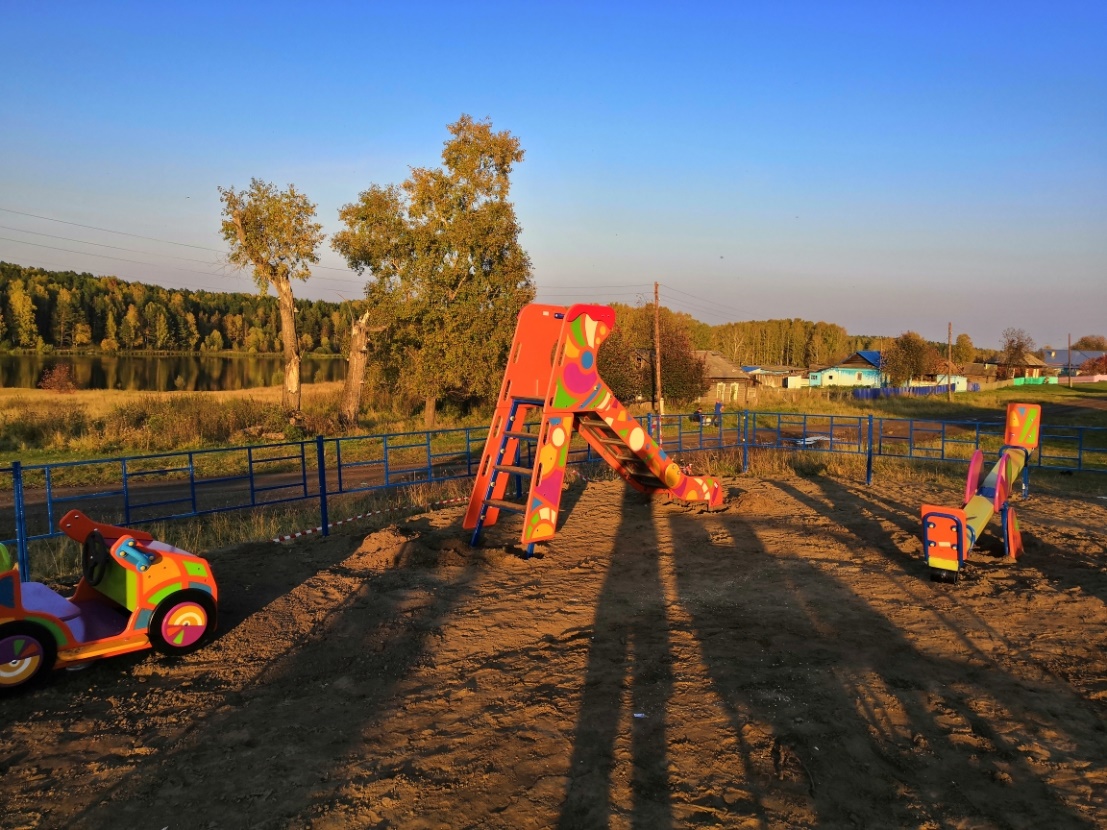 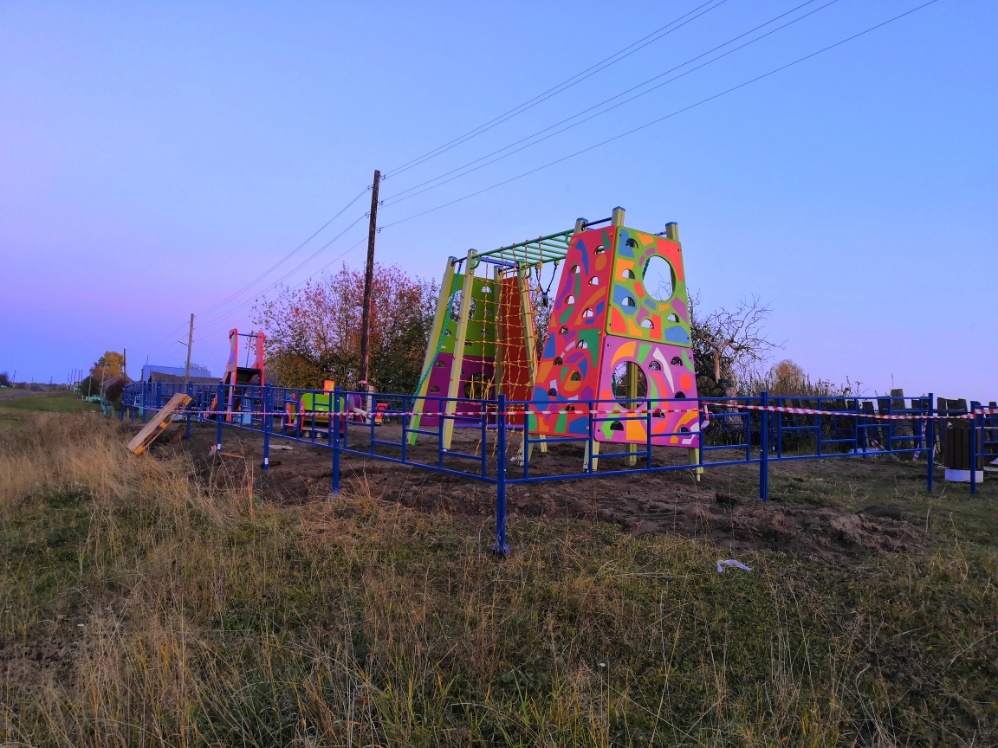 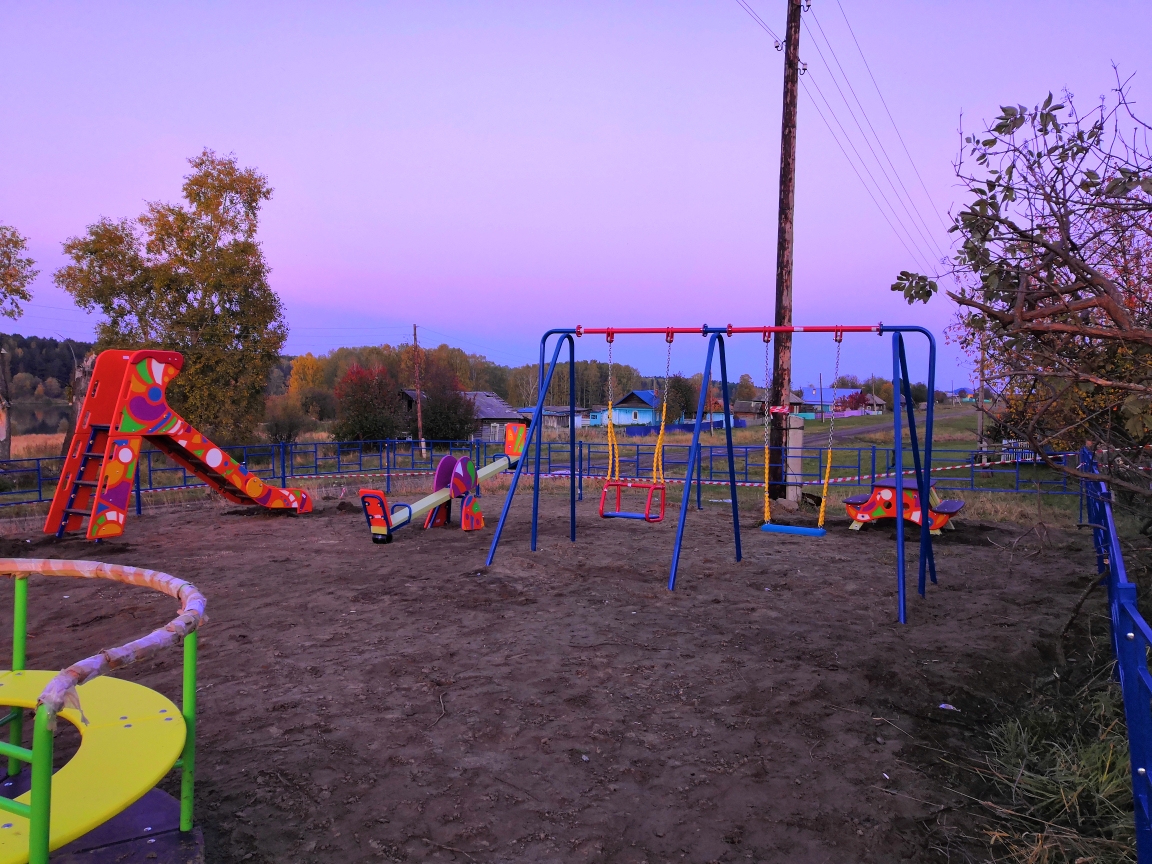 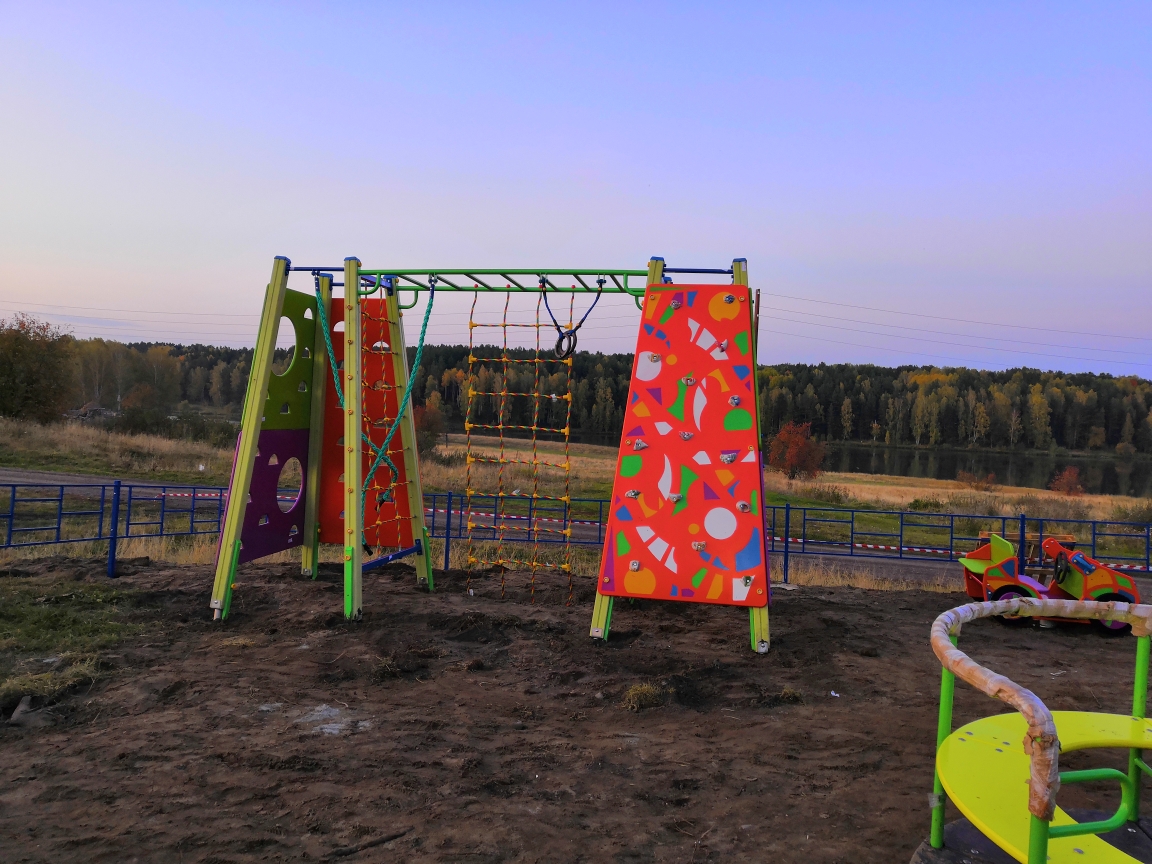 